 GISBORNE PRESBYTERIAN PARISHWELCOME TO ST ANDREW’S GISBORNEMatawhero Church – Church LaneSt Andrew’s Church and Community Centre:176 Cobden Street, Gisborne  4 December 2022				Advent 2Service of Second Sunday of Advent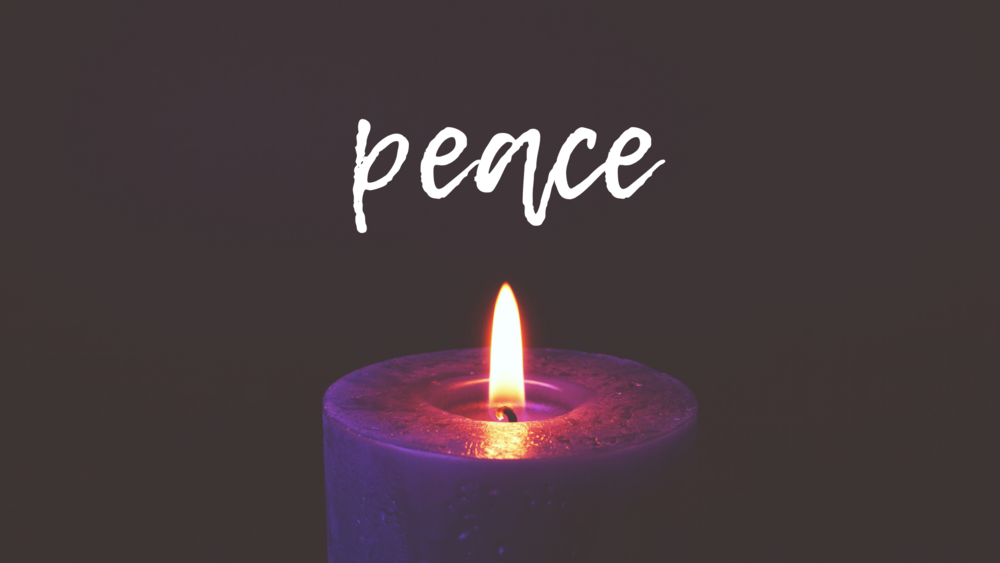 Ministers:   All the people in Christ    Minister:   Rev Jin SookReader: Pat Flockhart Organist: Roy Tankersley Director of Music:  Catherine MacdonaldWe gather together as the people of GodKia Ora, Talofa, Bula, Shalom, Dobry den and Annyeong-haseyoGreetings with news and notices Introit - We wait for you, Music© Colin Gibson, Words, © Shirley Murray, Alleluia Aotearoa 19, 1 & 4We wait for you, We long for you to comeLord Jesus Christ,bring Christmas to our home!We covet peace, The curing of the earth,But not the painThat carries you to birth.You wait for us,You long for us to beA birthing place for peace,a justice tree,		An energy for life,		A flag! A sign!		A fragrance in the air –		Fresh bread, new wine!Call to Worship In this season of prophecy, promise, and preparation, we come to be renewed and refreshed. We come to be inspired by stories of a messiahwho will change the world—and change us.We come to listen for words of hope and joy,promise and challenge.We come with open ears, open minds,and open hearts. We come to receive the blessings God has in store for us in this season of waiting.Come! Let us worship our God—the One who brings all things to fulfillment.Lighting the Advent candle of PeaceRead the partner storyOmar worries about having enough water for her family and animals…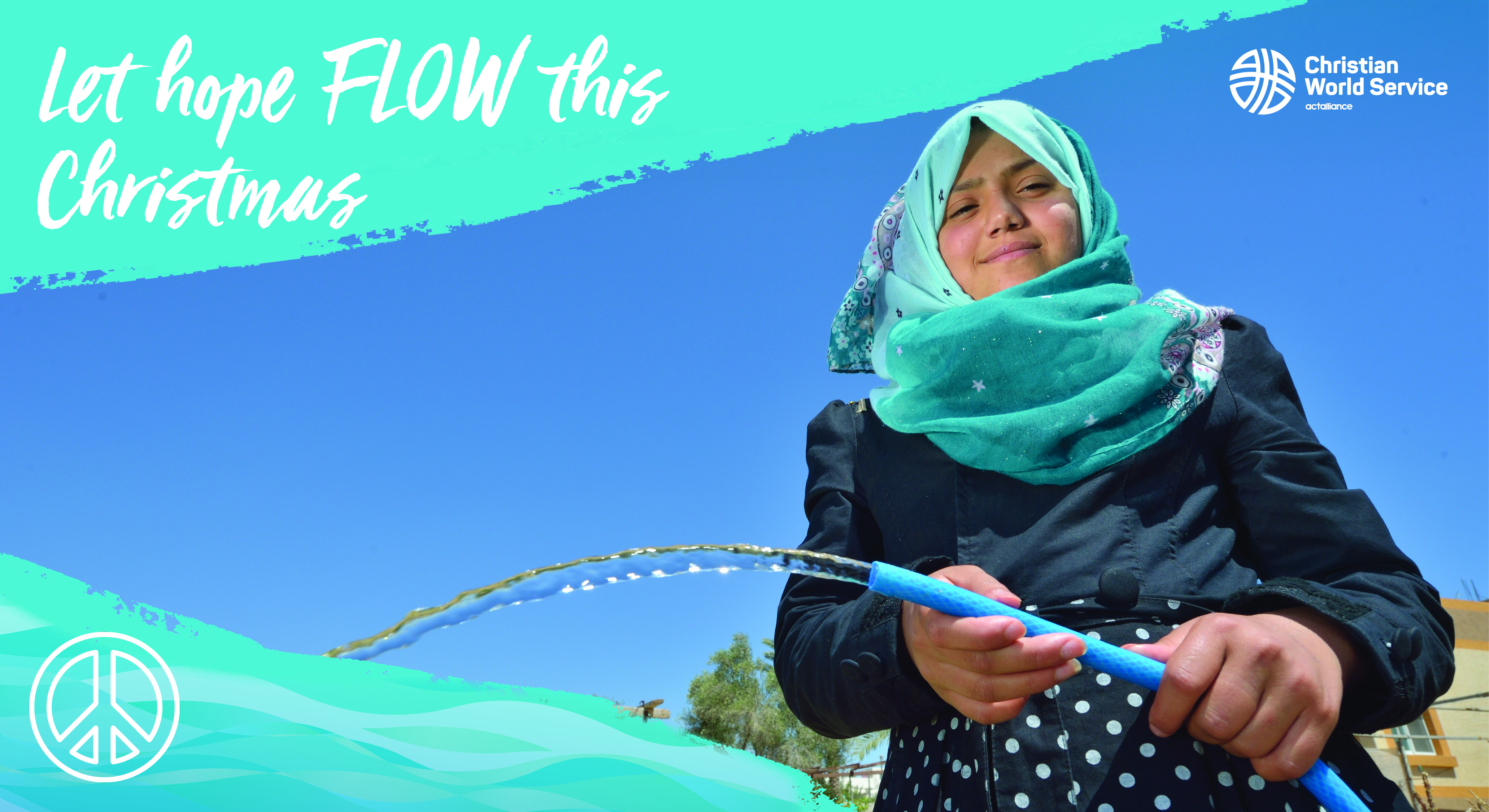 …In this climate crisis, we stand with people in need of water justice. Together we join with others to make peace.Light the candleTogether: God of peace and gentleness;May we be peacemakers so that all people have opportunities for fullness of life.  Give us strength to offer peace to our world in word and in action.We pray in Jesus’ name. AmenWe sing – On Jordan’s bank the Baptist’s cry, CH4 334 (CH3 208), vv 1-5On Jordan’s bank the Baptist’s cryannounces that the Lord is nigh;awake and hearken for he bringsglad tidings of the King of kings.Then cleansed be every heart from sin;make straight the way for God within;prepare we in our hearts a home,where such a mighty Guest may comeFor you are our salvation, Lord,our refuge and our great reward;without your grace we waste away,like flowers that wither and decay.Stretch out your hand, to heal our sore,and make us rise to fall no more;once more upon your people shine,and fill the world with love divine.All praise to you, eternal Son,whose advent has our freedom won,whom with the Father we adore,and Holy Spirit evermorePrayers We sing - Prince of Peace Song, © Monica Scotthttps://www.youtube.com/watch?v=pnlg3zfTXZEPeace be still still still
On this night heaven's lightPeace peace prince of peace (allelujah allelujah allelujah)
Healer of men peace again
PeacePeace is here angels near
Shepherds meek wise men seek
Peace peace prince of peace (allelujah allelujah allelujah)
Healer of men peace again
PeacePeace on earth savior birth heavenly peace we will keep
Peace peace prince of peace (allelujah allelujah allelujah)
Healer of men peace again
Peace
Prince of peaceStory timePeace is an offering by Annette LeBox (from 50” to 4’20”)https://www.youtube.com/watch?v=yJHfYJH29x8Question: Do you know who have all the peace described in the story in person?Reading Matthew 3:1-12Sermon – Waiting for peace in Advent(Followed by time for reflection)Anthem – Peace to the world, © Willow Macky, Hope is Our Song 114, 1-3Peace, peace to the world!The time for peace will come.Peace, peace to the world!The time for peace will come.And all the bells will ring again – Good news, good news they’ll bring again –And all the people sing again:‘The time for peace has come!The time for peace has come, has come, The time for peace has come!’Peace, peace to the world!The power of fear will go.Peace, peace to the world!The power of fear will go.And kindness, trust and honestymust conquer greed and crueltyAnd sadness, pain and poverty:The power of fear must go!The power of fear must go, must go, The power of fear must go! Peace, peace to the world!The reign of love will come.Peace, peace to the world!The reign of love will comeWhen all the bells on earth declareTo all God’s creatures everywhereThat move through land and sea and air:‘The reign of love has come!The reign of love has come, has come,The reign of love has come!’Prayers of IntercessionOffering We sing - O come, O come, Emmanuel, CH4 273 (CH3 165), vv1-5O Come, O come, Emmanuel,and ransom captive Israel,that mourns in lonely exile hereuntil the Son of God appear.Rejoice! Rejoice! EmmanuelShall come to thee, O Israel.O Come, O Come, thou Lord of might,Who to thy tribes, on Sinai’s height,in ancient times didst give the lawin cloud and majesty and awe:Rejoice! Rejoice! EmmanuelShall come to thee, O Israel.O Come, thou Rod of Jesse, freethine own from Satan’s tyranny;from depths of hell thy people save,and give them victory o’er the grave:Rejoice! Rejoice! EmmanuelShall come to thee, O Israel.O come, thou Key of David, come,and open wide our heavenly home;make safe the way that leads on high,and close the path to misery:Rejoice! Rejoice! EmmanuelShall come to thee, O Israel.O come, thou Dayspring, come and cheerour spirits by thine advent here;disperse the gloomy clouds of night,and death’s dark shadow put to flight:Sending The GraceKia tau ki a tātou katoa
Te atawhai o tō tātou Ariki, a Ihu Karaiti Me te aroha o te Atua
Me te whiwhingatahitanga, Ki te wairua tapu
Ake, ake, ake
Amine The Grace of our Lord Jesus Christ, the love of God and the fellowship of the Holy Spirit be with us all, now and forever.Sing: AMENx3 CH4#819